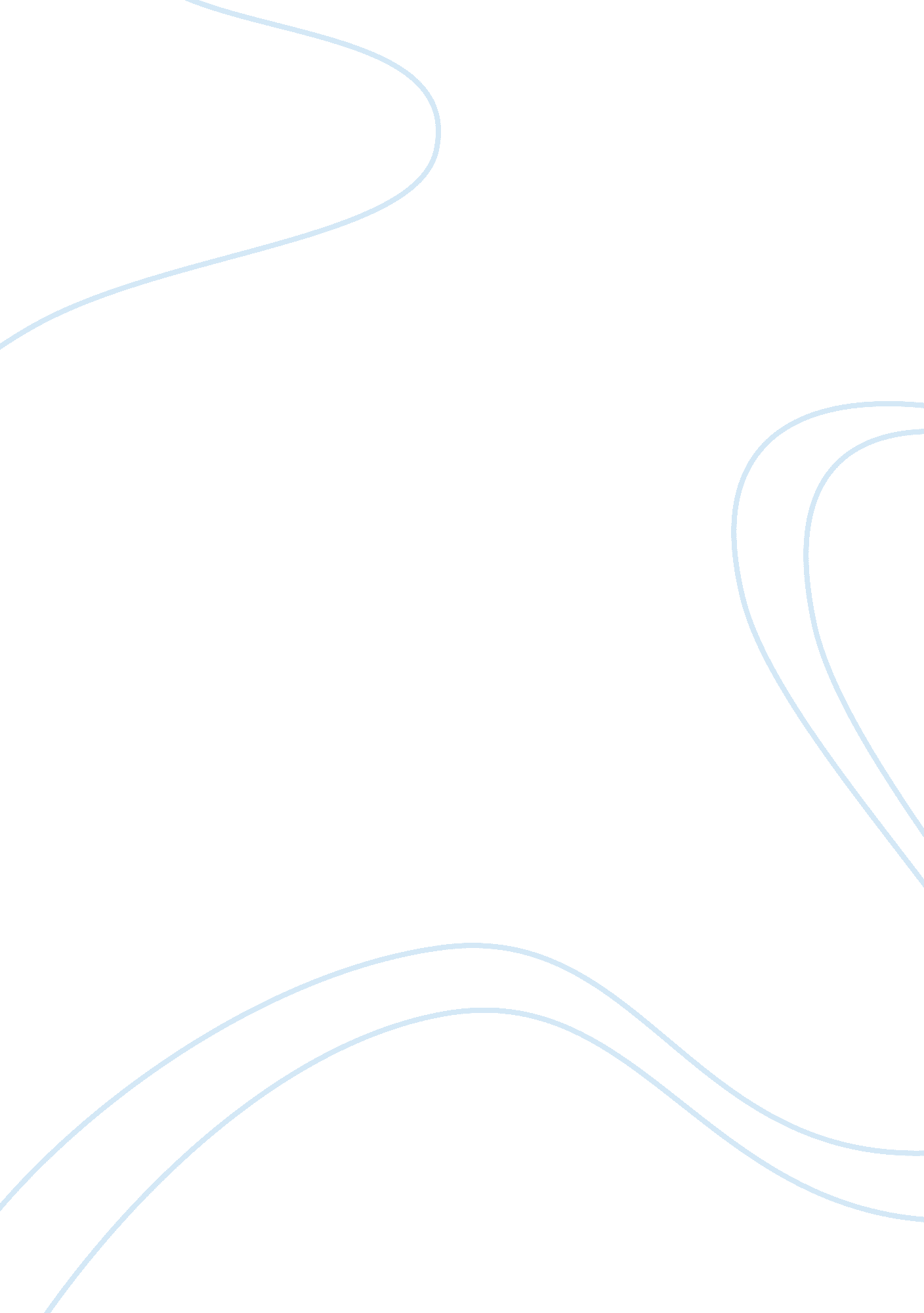 Farewell speechBusiness, Company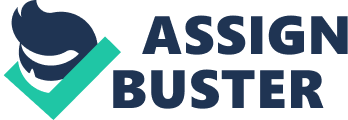 A Farewell Speech for a Boss Who Is Moving To A Multinational Company Welcome, everyone, to this very special occasion. And a bitter-sweet occasion it is to us. It’s very sad to be saying goodbye to Mr. Boss who is closing ten years of service with our company. I just want to say a few words to express the company's appreciation for the time Mr. Boss has spent with us. Mr. Boss has spent ten years with us, and in that time Mr. Boss has distinguished himself with his diligence humor drive in the workplace. His work in our company has resulted in GHI which I hope inspires others in what can be achieved. Of course, he will also be remembered for the everyday things, such as his good man management skills, trustworthiness and sense of humor. Mr. Boss will be moving to a multinational company which all of us here can be sure greater better and bigger things are awaiting Mr. Boss. A multinational company can be defined as a company that has its facilities and other assets in at least one country other than its home country. Such companies have offices and/or factories in different countries and usually have a centralized head office where they co-ordinate global management. Very large multinationals have budgets that exceed those of many small countries. By hearing the definition of what is multinational company I believe all of us here strongly agree Mr. Boss will be able to perform much better there. Of course after all of us have seen what Mr. Boss has done to our company no doubt that his moving on to bigger and brighter things will leave a gaping hole in the organization. While he has put in place some amazing ideas that will stay after he leaves, it will be a challenge to fill that hole. Nonetheless, when I look around at the faces in this room, I see other talented people and a great team culture of which Mr. Boss was a part and no doubt we will be able to soldier on. So Mr. Boss to end my speech I hope you have all the best prosperity and fulfillment in your future endeavors. There is no doubt you'll make a success of future opportunities as you have here. These words and gift are just a small expression of our appreciation for your work and time here. So good luck and farewell. (462 words) An opening speech at a Parents-Teachers’ Associations Annual Meeting The School’s Parents-Teachers’ Associations Annual Meeting is about to commence and I would like to take the opportunity to welcome you all. In my welcome speech I appeal to the parents and the teachers to value and uphold the importance of intrinsic motivation. The meeting was intended to have involvement of parents along with the teachers in the education of students. This year I have no doubt that our students will throw themselves into their education, they will make the most of the canvas of opportunity that they are offered and they will paint the goals that they aspire to. I have no doubt that if they remain motivated in the classroom, then they will achieve their goals. Their education is sound, creative and innovative together with the parents and the students themselves will help to make this a reality. This year, the Parents will continue to tirelessly take action to help raise funds for the school. The Board of Governors will continue to take action to help strategically plan towards ensuring an educationally sound and innovative future for our School. The teachers will take action and help the students to achieve academic, sporting, cultural and life-long learning. May I take this opportunity to thank the teachers for their continued professionalism, excellence and dedication. It is your teacher motivation and motivation in the classroom that will help to create a year that is bright with embraced opportunities. Together we are a powerful voice for students. With your help, we can continue to work toward Parents-Teachers’ Associations goal of a quality education and nurturing environment for every student. As always mentioned our vision is to make every student’s potential a reality our mission is to make every student’s potential a reality by engaging and empowering families and communities to advocate for all students. Let us not forget our commitment as we are dedicated to promoting children’s health, well-being, and educational success through strong parent, family, and community involvement. This is our goal as every year Let's continue to work together to help each other to be our best for the world. (350 words) A speech to call for people’s donation and commitment to help the needy and the poor in your small city Ladies and gentlemen! It is my honor to be invited as a speaker in a charity event at this concert hall. It is a great pleasure for me to be here today. I would like to seize the opportunity to congratulate us on launching this outstanding donation campaign in which many urban organizations are involved. The sum collected from all donators will be transferred to a maternity house in our city. On the boards you can see many people in our city who need our help. The money will be donated for modern medical equipment, education, foods, cloths and etc. Our goal is to help the poor in our city, help them to have a better life. To achieve this noble goal, we have organized a donation campaign. I am honored to thank all the people in our city who care for people in need. We all know that there is an amount of people in our city that are still going through a hard life . Some lost their job and some was born without the ability to work and some have greater problems that we can never imagine. As we look in to the mirror seeing ourselves I truly believe that no one here will denied that they have a better life compared to these poor people who lives in our city. They are none different from all of us here beside rich and poor. These people too have kids to raise, and the kids in poor family too needs education. Whenever they are sick, just like every one of us here they need a doctor and they need medication. However, the conditions are grave. They hardly can afford what they need when they need it. We are living in the world that needs great changes all of us here are responsible for the future of the world as well. Life is so beautiful. God presents us with this gift of life not to suffer from what we can have as our right. Our mutual efforts, our support - all this poor families need most of all. Together, we will fulfill our duty of cherishing every human life. In closing, I wish to thank all of you, for your donations. Let's go on building the bonds of friendship and goodness through cooperation and mutual respect. Thank you all for being with us, joining us, and supporting our beginnings. Thank you all! (401 Words) 